       Feuilles transparentes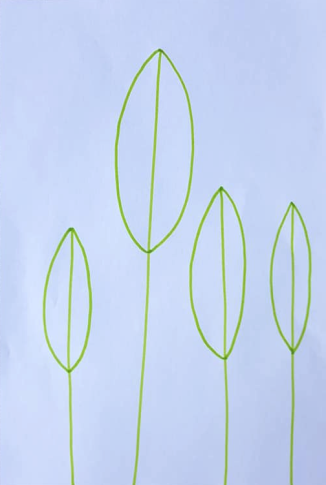 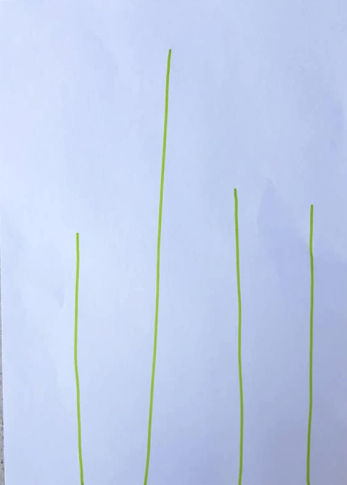 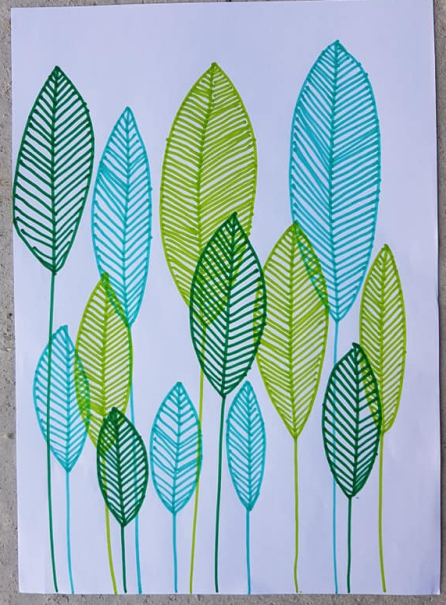 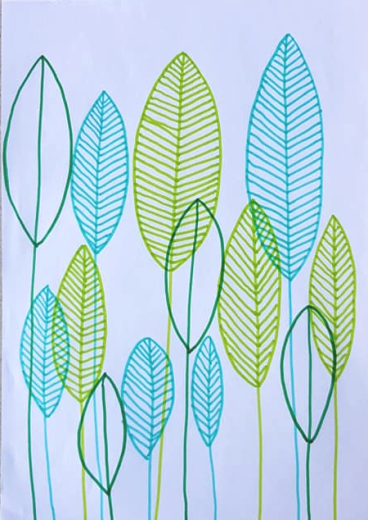 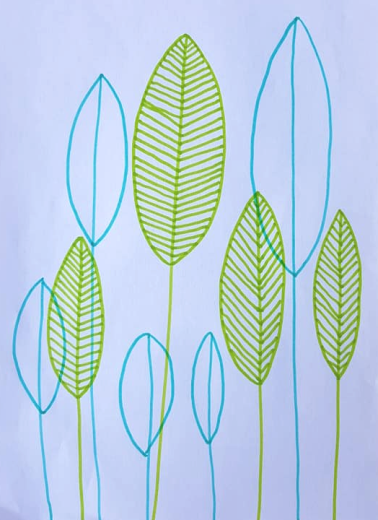 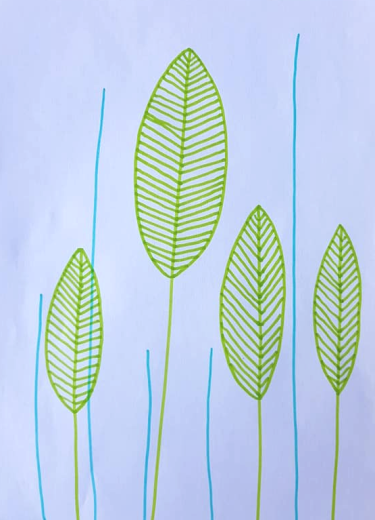 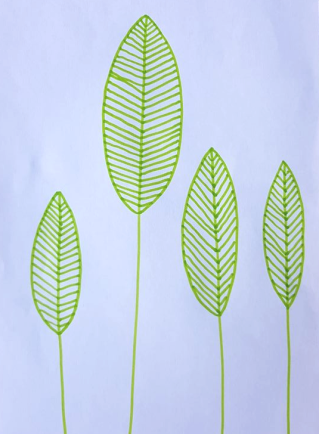 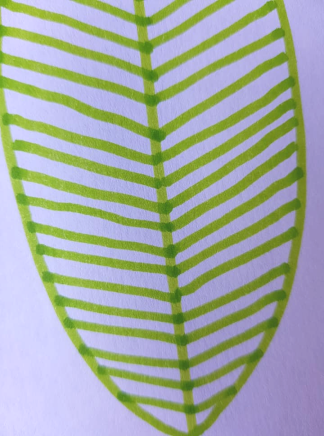 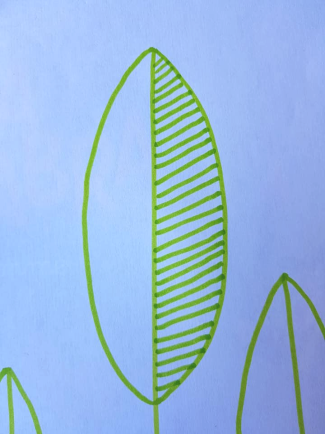 